FotodokumentationInhaltsverzeichnis:Bild 1:		3Bild 2:		4Bild 3:		5Bild 4:		6Bild 5:		7Bild 6:		8Bild 7:		8Bild 8:		9Bild 9:		10Bild 10:		11Bild 11:		11Bild 12:		12Bild 13:		12Bild 14:		13Bild 15:		13Bild 16:		14Bild 17:		14Bild 18:		15Bild 19:		16Bild 20:		17Bild 21:		17Bild 22:		18Bild 23:		18Bild 24:		19Bild 25:		19Bild 26:		20Bild 27:		20Bild 28:		21Bild 29:		21Bild 30:		22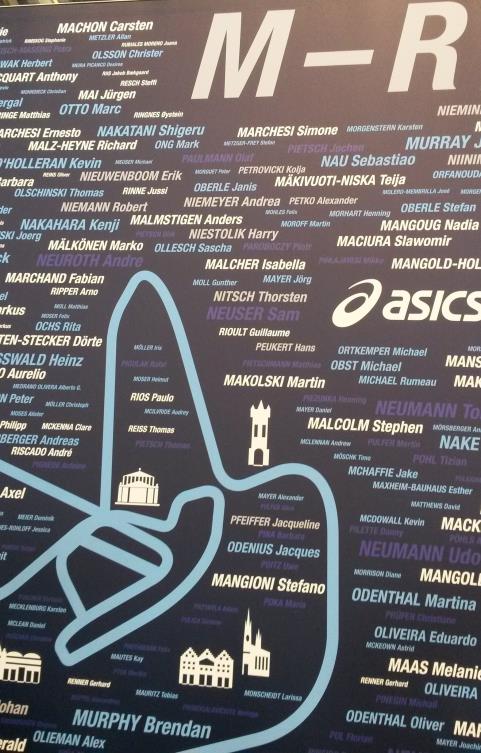 Bild 1:	 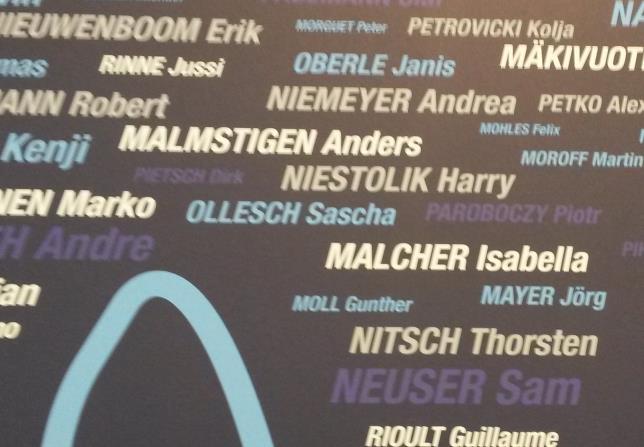 Bild 2:	 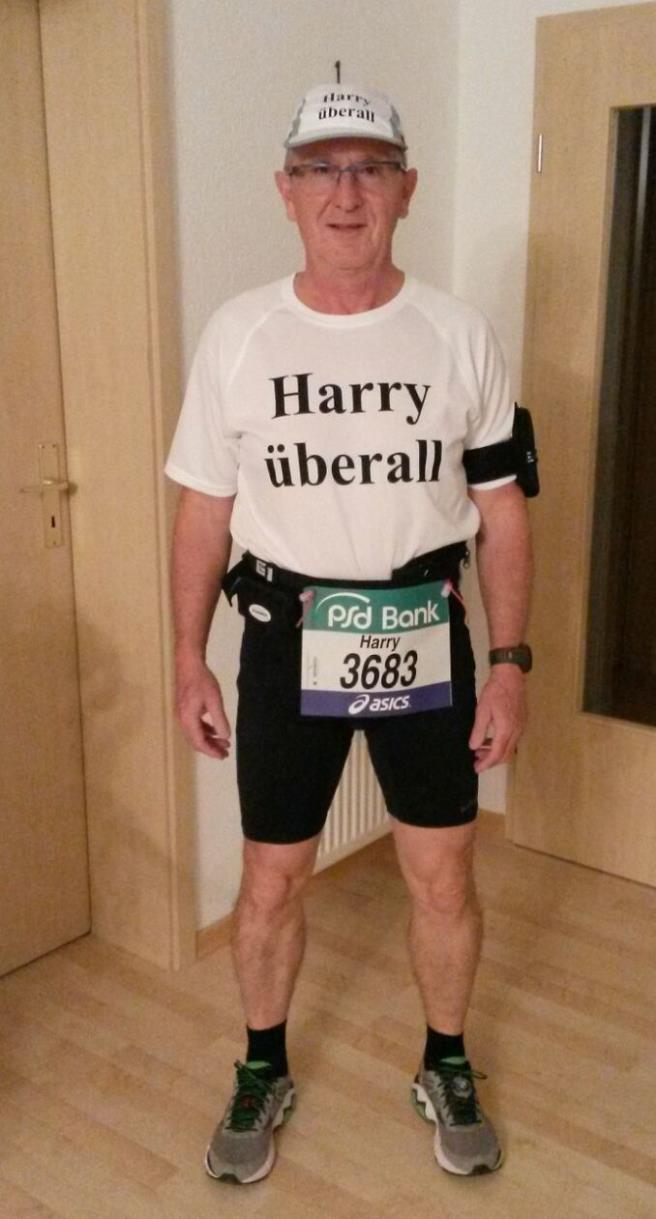 Bild 3:	 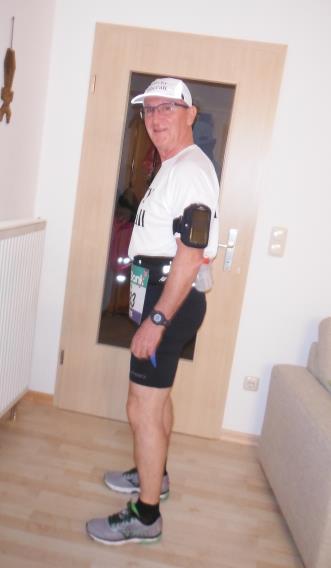 Bild 4:	 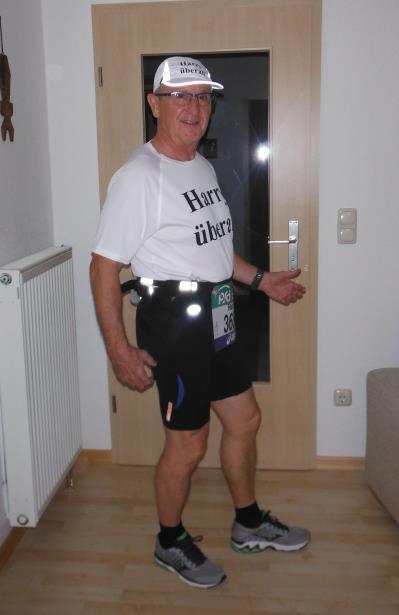 Bild 5:	 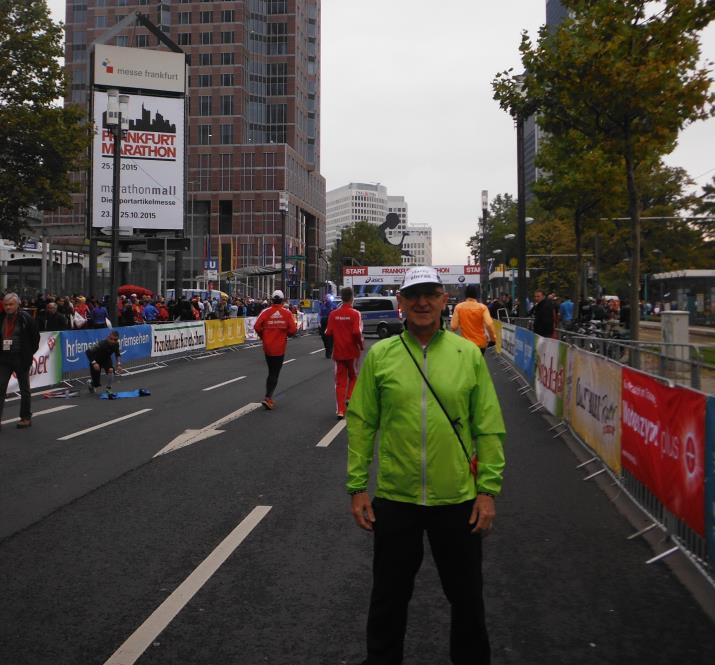 Bild 6:	 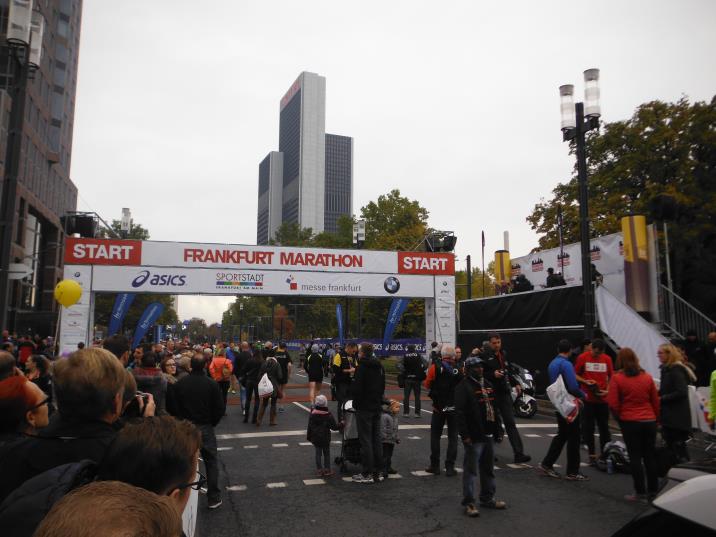 Bild 7:	 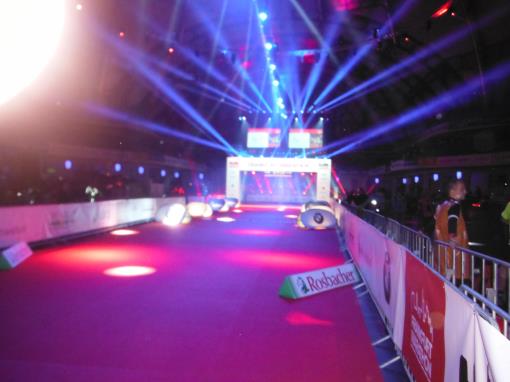 Bild 8:	 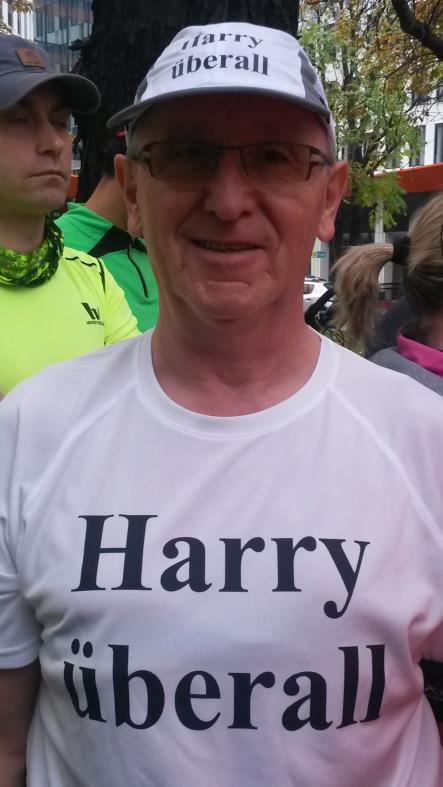 Bild 9:	 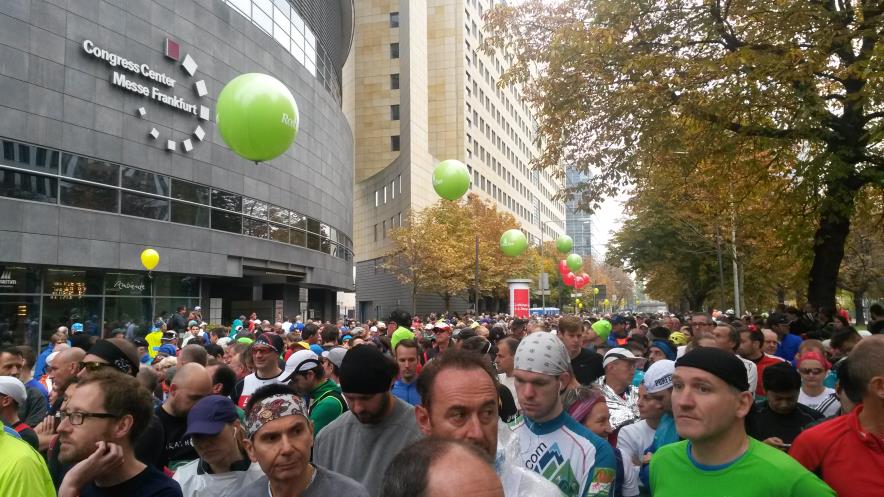 Bild 10:	 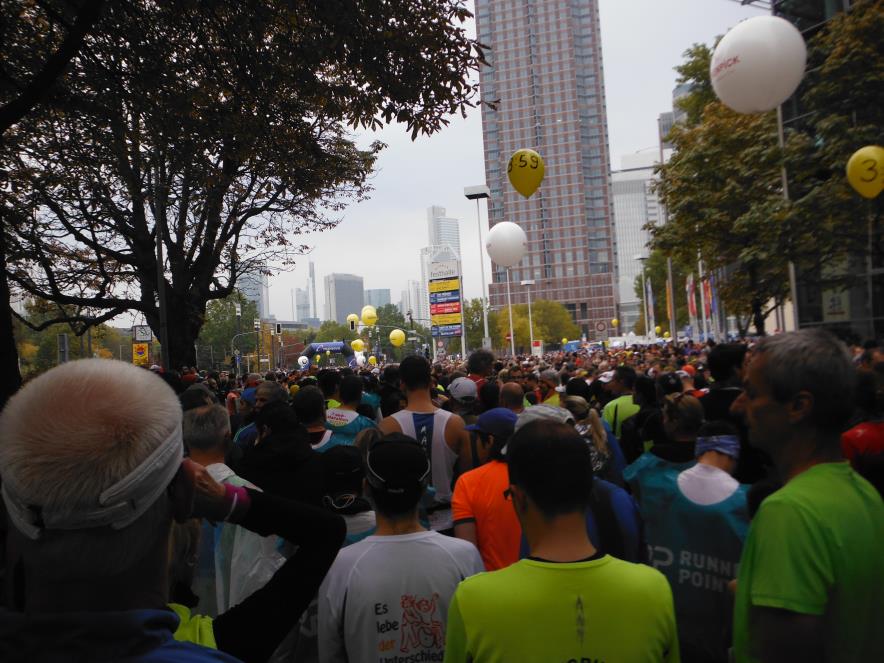 Bild 11:	 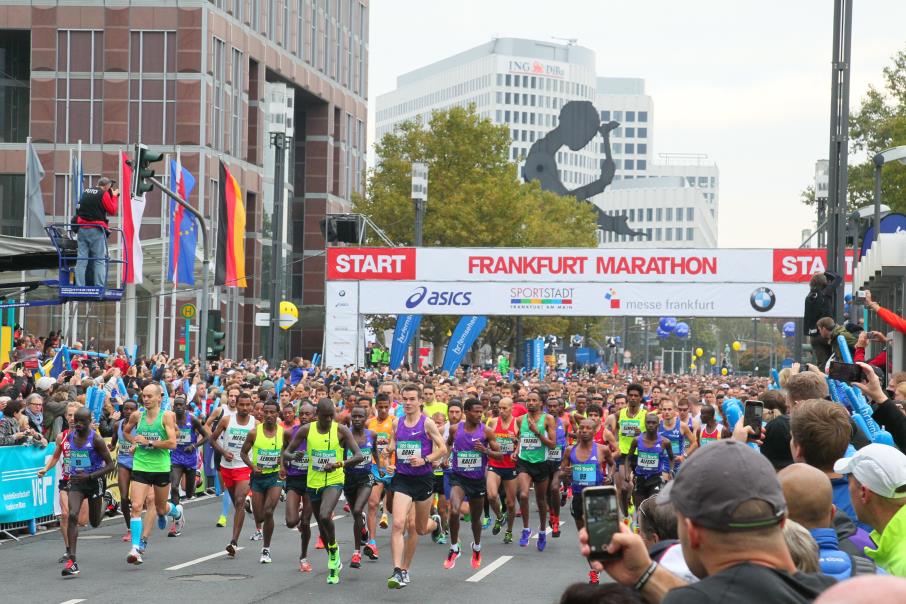 Bild 12:	 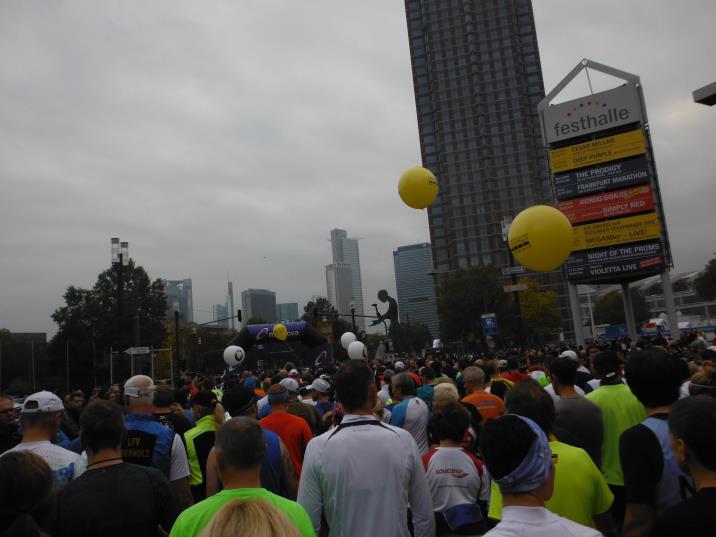 Bild 13:	 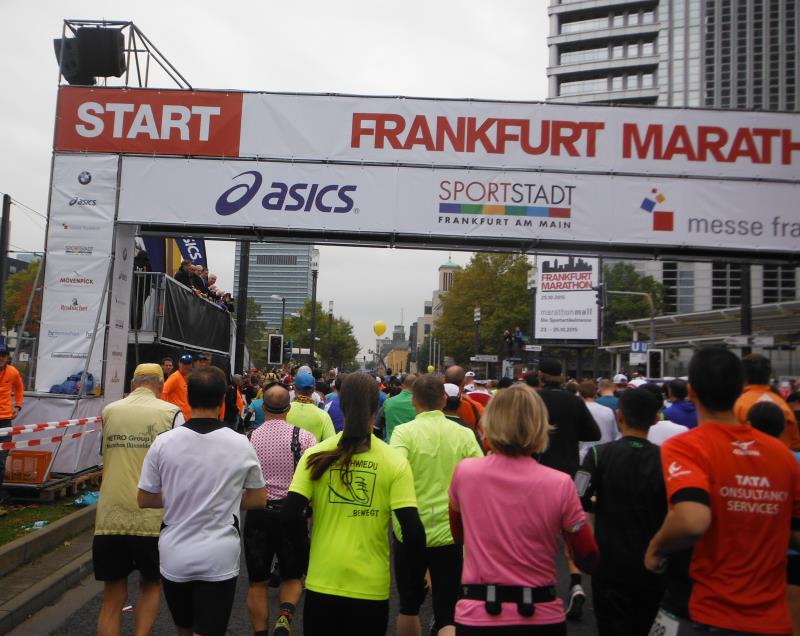 Bild 14:	 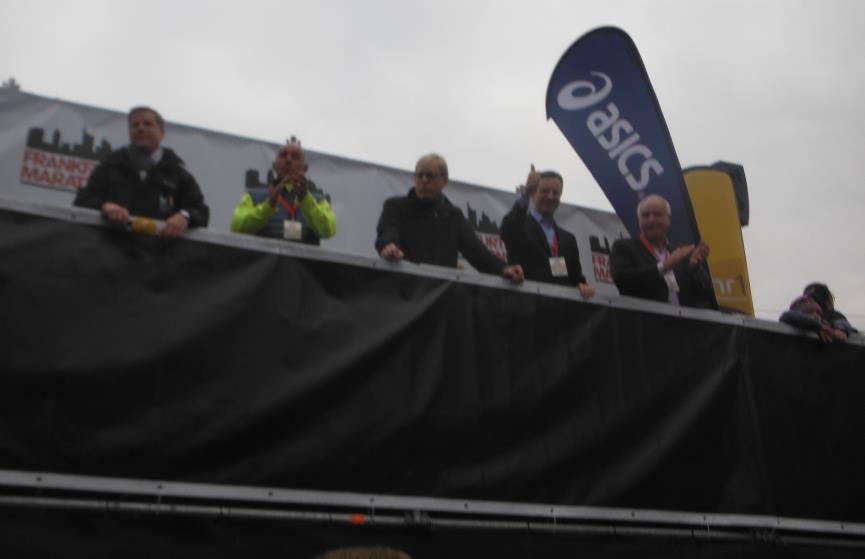 Bild 15:	 Laufereignis:Frankfurt – Marathonam Sonntag, 25.10.2015Starter:"Harry überall" für TV 1862 Homberg/OhmBearbeiter/Stand:Harry Niestolik - Abteilungsleiter Breitensport Männer